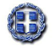 Του………………………………………………………………………………………………………………………..……………...με έδρα τ.......……………………………Οδός…………………………………Αριθ.…………… Τ.Κ..…………….. Τηλ. …………………….….. Fax ………………………. Email: ………………………………….Αφού έλαβα γνώση των όρων της μελέτης για την προμήθεια με τίτλο :   ………………………………….………………………………………………………………………………………………………………………..Καθώς και των συνθηκών εκτέλεσης αυτής υποβάλλω την παρούσα προσφορά και δηλώνω ότι:- Οι παρεχόμενες υπηρεσίες πληρούν τις προδιαγραφές της μελέτης.- Αποδέχομαι πλήρως και χωρίς επιφύλαξη όλα αυτά και αναλαμβάνω την εκτέλεση της υπηρεσίας με τις ακόλουθες τιμές επί των τιμών του Τιμολογίου μελέτης και του Προϋπολογισμού της μελέτης.ΕΝΤΥΠΟ ΟΙΚΟΝΟΜΙΚΗΣ ΠΡΟΣΦΟΡΑΣΑ/ΑΕΙΔΟΣΠΟΣΟΤΗΤΑ(τεμάχια)ΤΙΜΗΜΟΝΑΔΑΣΠΡΟΫΠ/ΣΜΟΥΤΙΜΗΠΡΟΣΦΟΡΑΣ(χωρίς ΦΠΑ)ΣΥΝΟΛΟΤΙΜΗΣΕΙΔΟΥΣ(χωρίς ΦΠΑ)ΣΥΝΟΛΟΤΙΜΗΣΕΙΔΟΥΣ(χωρίς ΦΠΑ)1Επέκταση αδειών χρήσης απεριορίστων χρηστών της ηλεκτρονικής διαδραστικής πλατφόρμας προγραμματισμού, οργάνωσης, παρακολούθησης, ελέγχου των δράσεων του Δήμου (InfoΔράση)13.700,00€….€….€….€2Υπηρεσία τεχνικής υποστήριξης σε λειτουργικά θέματα, διασφάλιση αδιάλειπτης λειτουργίας και φιλοξενίας της πλατφόρμας δράσεων του Δήμου (InfoΔράση)12.800,00€….€….€….€3Εκπαίδευση στελεχών (4 ώρες)1150,00€ΓΕΝΙΚΟ ΣΥΝΟΛΟ:ΓΕΝΙΚΟ ΣΥΝΟΛΟ:ΓΕΝΙΚΟ ΣΥΝΟΛΟ:ΓΕΝΙΚΟ ΣΥΝΟΛΟ:ΓΕΝΙΚΟ ΣΥΝΟΛΟ:ΓΕΝΙΚΟ ΣΥΝΟΛΟ:…€…€ΑΞΙΑ ΦΠΑ 24%:ΑΞΙΑ ΦΠΑ 24%:ΑΞΙΑ ΦΠΑ 24%:ΑΞΙΑ ΦΠΑ 24%:ΑΞΙΑ ΦΠΑ 24%:ΑΞΙΑ ΦΠΑ 24%:…€…€ΓΕΝΙΚΟ ΣΥΝΟΛΟ ΜΕ ΦΠΑ:ΓΕΝΙΚΟ ΣΥΝΟΛΟ ΜΕ ΦΠΑ:ΓΕΝΙΚΟ ΣΥΝΟΛΟ ΜΕ ΦΠΑ:ΓΕΝΙΚΟ ΣΥΝΟΛΟ ΜΕ ΦΠΑ:ΓΕΝΙΚΟ ΣΥΝΟΛΟ ΜΕ ΦΠΑ:ΓΕΝΙΚΟ ΣΥΝΟΛΟ ΜΕ ΦΠΑ:…€…€